                                                                                                              АДМИНИСТРАЦИЯ НЕЧАЕВСКОГО СЕЛЬСКОГО ПОСЕЛЕНИЯ КОРСАКОВСКОГО РАЙОНА ОРЛОВСКОЙ ОБЛАСТИ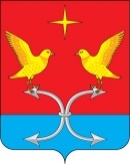 Постановление21.12. 2023 г.                                                                                                                 № 30              д. НечаевоОб отмене постановления №15 от 25.07.2023 «Об утверждении Положения о порядке реализации функций по выявлению, оценке объектов накопленного вреда окружающей среде, организации работ по ликвидации накопленного вреда окружающей среде на территории  Нечаевского  сельского  поселения» и №16 от 25.07.2023  «Об утверждении порядка принятия мер к собственникам помещений, использующих их не по назначению, систематически нарушающих права и интересы соседей, либо бесхозяйственно содержащих помещения, допуская их разрушение».В соответствии с Федеральным законом от 06.10.2003 № 131-ФЗ «Об общих принципах организации местного самоуправления в Российской Федерации», Приказом Министерства экономического развития РФ от 30.08.2011 № 424 «Об утверждении порядка ведения органами местного самоуправления реестров муниципального имущества, руководствуясь Уставом Нечаевского сельского поселения Корсаковского района Орловской области, администрация Нечаевского сельского поселения постановила признать утратившим силу 1. Постановления:          - №15 от 25.07.2023 «Об утверждении Положения о порядке реализации функций по выявлению, оценке объектов накопленного вреда окружающей среде, организации работ по ликвидации накопленного вреда окружающей среде на территории Нечаевского сельского поселения»;          - №16 от 25.07.2023 «Об утверждении порядка принятия мер к собственникам помещений, использующих их не по назначению, систематически нарушающих права и интересы соседей, либо бесхозяйственно содержащих помещения, допуская их разрушение».Настоящее постановление подлежит опубликованию (обнародованию) и вступает в силу со дня его принятия.И.О.Главы Нечаевского сельского поселения                                                                     Корнеско М.Ю.